DİRİLİŞ VE YAŞAM ŞİFRESİ’NİN YAPIMCILARINDAN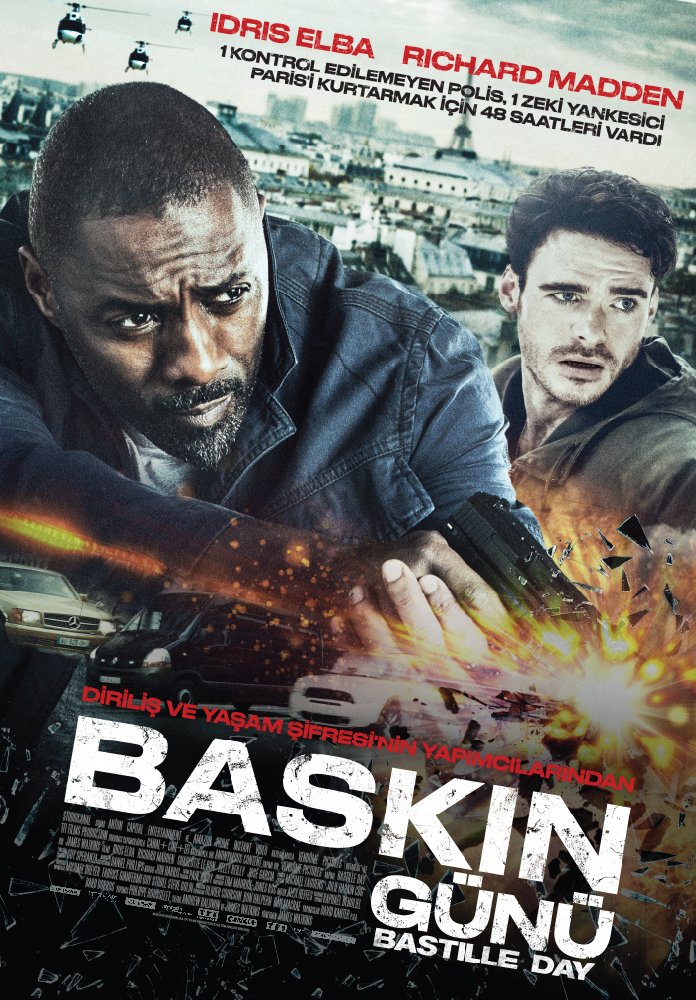 1 KONTROL EDİLEMEYEN POLİS, 1 ZEKİ YANKESİCİPARİS’İ KURTARMAK İÇİN 48 SAATLERİ VARDIYÖNETMEN JAMES WATKINSIDRIS ELBA RICHARD MADDEN CHARLOTTE LE BON, JOSE GARCIA ve KELLY REILLY© 2016 BİR ESEN ENTERTAINMENT SUNUMU / BİR MARS DAĞITIMIVİZYON TARİHİ: 27 NİSAN 2016www.esenentertainment.comfacebook.com/esenentertainment 	twitter.com/esenent youtube.com/user/esenentertainment SÜRESİ: 1 saat 30 dakikaFragman: https://www.youtube.com/watch?v=WTRicL3crK8Değerli basın mensubu dostumuz, filmle ilgili ihtiyaç duyduğunuz tüm ek materyal ,bilgi ve detaylar için www.esenentertainment.com adresindeki Basın Odası sayfasını ziyaret edebilirsiniz.BASKIN GÜNÜ (BASTILLE DAY)SYNOPSISMichael Mason (Richard Madden, ‘GAME OF THRONES’) içinde cüzdandan daha fazlası olan bir çantayı çalınca, bir anda CIA’nın bir numaralı hedefi haline gelen, Paris’te yaşayan Amerikalı bir yankesicidir. Söz konusu olayı sahada inceleyen CIA ajanı, Sean Briar (Idris Elba, ‘LUTHER’, PROMETHEUS), kısa zamanda Michael’ın çok daha büyük bir oyunun sadece piyonu olduğunu fark eder. Ancak Briar aynı zamanda Michael’ın bu büyük çaplı komployu açığa çıkarmak için çok büyük yardımı dokunacağının da farkına varır.Emirleri hiçe sayan Briar, olayın seri bir şekilde can damarına inip, bir an önce peşine düşebilmek için Michael ile onun yankesicilik alanındaki uzmanlığından faydalanmak üzere iş birliği yapar. 24 saatlik amansız bir takip sürüp giderken, birbirlerinden çok farklı olan ikili, kendilerinin hedef olduğunu ve ortak düşmanlarını alt etmek için birbirlerine güvenmek zorunda olduklarını keşfetmekte gecikmez…BASIN NOTLARIFransa’nın başkenti Paris’te geçen heyecan dolu bir aksiyon filmi olan BASKIN GÜNÜ, karşı karşıya kalınan bir komployu açığa çıkartmak ve alt etmek için birlikte çalışmak zorunda kalan korkusuz bir CIA ajanı ve zeki bir yankesiciden oluşan aykırı bir ikilinin hikayesi...BASKIN GÜNÜ’nün yapımcılığını Philippe Rousselet’in Vendome Pictures adlı şirketi (YAŞAM ŞİFRESİ) ve Steve Golin, David Kanter ve Anonymous Content’ten Bard Darros (DİRİLİŞ, SPOTLIGHT) üstlenmişlerdir. Yönetmenliğini ise James Watkins (THE WOMAN IN BLACK, EDEN LAKE) gerçekleştirmiştir. Andrew Baldwin (Universal’in Bourne filmi) ve James Watkins’in senaryosunu yazdığı filmde başrolleri Idris Elba, (STAR TREK BEYOND, PROMETHEUS, THOR), Richard Madden (GAME OF THRONES, CINDERELLA), Charlotte Le Bon (THE HUNDRED FOOT JOURNEY, THE WALK), José Garcia (NOW YOU SEE ME) ve Kelly Reilly (TRUE DETECTIVE –2.SEZON) paylaşmaktadır.Filmin ABD dağıtımını Focus Features gerçekleştirecektir. FİLM HAKKINDA“Andrew Baldwin bu film için aklındaki ilk düşünceyi paylaştığında BOURNE filmlerindeki sıkı aksiyon ile FRANTIC ve hatta THE FRENCH CONNECTION (KANUNUN KUVVETİ) filmlerinde yer alan zengin karakter deneyimini bünyesinde barındıran bir film yapmak vardı. Söz konusu bu ikonik filmleri onurlandıran bir filmin ticari açıdan başarılı ve yapım açısından da heyecanlı olacağına inandık.” 2012 yılında Kanter ve Dorros, uzun soluklu arkadaşları, Paris kökenli bir şirket olan Vendome Pictures’ın CEO’su olan Philippe Rousselet ile senaryonun taşıdığı güçlü Fransız ve Amerikan temalarının Fransız yapımcıya cazip geleceğinden emin olarak temasa geçtiler. “İki ya da üç gün sonra cevap verip, haydi yapalım bu işi” dediler diyor Kanter.“Son filmim SİYAHLI KADIN [THE WOMAN IN BLACK] ‘ın çok yüksek bir temposu yok. Ancak BASKIN GÜNÜ’nde hikayeyi, insanı nefes nefese bırakan bir tempoda aşırı derecede hızlı anlatmanın mümkün olduğunu gördüm. Hikaye bana 70li yılların sokaklarda çekilen çok sevdiğim erkeksi gerilimlerini çağrıştırıyordu. Aynısını burada çok daha hafif el kameraları ile çekerek aksiyona yeni bir boyut kazandırdık.”Kanter ayrıca filmde karakterlerin gelişme şeklinin BASKIN GÜNÜ’nü özel kılan unsurlardan biri olduğuna da dikkat çekiyor. “Karakterler alışılageldik kahramanlar gibi değil. Hepsinin kusurları var ve daha çok şartların zorlamasıyla gerçek kimliklerini keşfetmek zorunda kalıyorlar. Filmi başarıya taşıyan anahtar unsurlardan biri karakterlerin inandırıcı ve gerçekçi oluşları. 70’ li yılların tüm karakterlerin oturmuşluğunu yansıtan filmleri gibi oldu. Kaderin bir araya getirdiği karakterlerimiz, bombalamanın göründüğü gibi olmadığını keşfeder ve birbirlerine güvenmek zorunda kalırlar.”Watkins, BASKIN GÜNÜ’nün anlatımsal heyecanların ötesini keşfetmeye çalıştığı gerçeğini dile getirdikten sonra açıklamasına: ‘İzleyiciye bir Cuma gezintisi yapmaya, uzun bir haftanın sonuna gelmiş insanlara mükemmel bir eğlence sunmaya çalıştık. Ama bu filmin sabun köpüğü olduğu ya da mevcut sosyal endişeleri bünyesinde barındırmadığı anlamına gelmez - Captain Phillips (Kaptan Phillips) gerçekten inanılmaz derecede yoğun eğlence unsurunu bünyesinde barındırırken aynı zamanda sıkıcı olmadan ya da polemiğe girmeden küreselleşme ve eşitsizlik gibi birkaç sosyal konuya parmak basan ilginç bir örnektir. Bunu yapan filmler ilgimi çekiyor. Yani aksiyona yüksek kalite katabilen ve böylece etrafta elinde silahlarla koşan adamlardan ibaret olmayan filmler. .”“Baskın Günü çok katmanları olan bir hikaye: Kişisel, aksiyon ve jeopolitik katmanlar ve çok hızlı bir aksiyon olmasına rağmen politik süreçte kendilerini haklarından mahrum bırakılmış hisseden pek çok insanın öfkesini de yansıtıyor. Bunu Londra’da görüyorsunuz, Paris’te görüyorsunuz ve önemli bir nokta çünkü kötü adamlar bundan faydalanıyor.”OYUNCULARBaşrolde Ortadoğu’da ters giden bir görev sonrası Paris’te masa başı işe mahkum olan CIA ajanı Sean Briar rolünde Idris Elba yer alıyor.Kanter: “Film yapımcıları Steve McQueen ve Clint Eastwood karışımına sahip bir oyuncu arayışındaydılar” diyor. “Ahlak kuralları gerçek kişiliğiyle örtüşen bir oyuncu istiyorduk. Çok güçlü titreşimler sahip olmakla birlikte bu görüntünün altında gerçek birini, acıya göğüs gerebilecek birini istiyorduk. Meselelere kendi el atacak ve bunları çözüme kavuşturabileceğine gerçekten inanacağınız birisi olmalıydı. Idris tüm bu özelliklere sahip nadir oyunculardan biri ve bu film Idris’in bunları sergileyebilmesine fırsat verecek bir film. Bu adamın gerçekten kim olduğunu ve kim olabileceğini anlamıştı. Bir film yıldızı karaktere duygu katabildiğinde, eldeki materyal ile gerçek bir bağ kurabildiğinde, bu yolculuğa onunla çıkmamanız için ancak ahmak olmanız gerekir.”Watkins, Idris’i Ajan Sean Briar rolünde görme coşkusunu şöyle paylaştı: “Briar Ortadoğu’da ters giden bir görev sonrası Paris’te masa başı işe mahkum olan bir CIA ajanıdır. Masa başında çalışan ajanların arasında olmak hiç hoşuna gitmez ve sokağa çıkmak için adeta kıvranır. El attığı her işi sonuca kavuşturan biridir ancak metodlarının biraz sert olduğunu söylemeliyim. 70’li yılların gerçekten haşin klasik kahramanlarına benzeyen bir karakter istiyordum. Idris’te bu duruş var. Perdeye hakim oluyor ve hemen hemen hiç çaba sarf etmeksizin ne düşündüğünü izleyiciye geçirebiliyor.”“Bu çapta birkaç oyuncu var” diye sözlerine devam ediyor Watkins. “Michael Fassbender, Daniel Craig ve Idris bu bir kaç oyuncunun arasında yer alıyor. Fiziksel duruşa ve yıldız oyuncu duruşuna sahipler ancak aynı zamanda oyunculuk yetenekleri de tartışılmaz. ”Elba, Sean Briar’ı şu sözlerle tanımlıyor “Briar kıdemli bir CIA ajanı, uzun süredir görevde ve Paris’teki görevi daha önce yaptığı profili yüksek gizli operasyonlar göz önüne alındığında onun için mesleğinde gerileme sayılır. İşini yapıp evine gitmek isteyen askeri bir kişilik. Amiri Karen, ondan gidip bombalama olayının baş şüphelisi Michael’i getirmesi emrini verir ama Briar bunun arkasında daha başka bir şey olduğuna inanmaktadır. Böylece emirlere itaatsizlik etme pahasına önsezisinin peşine düşer. Aykırı iki karakter, Briar ve Michael kahraman bir ikili oluşturuyor. Kendilerini olayların içinde bulurlar ve birlikte hareket etmek zorunda kalırlar. Bu sadece aksiyon olsun diye çekilmiş bir aksiyon filmi değil. Aksiyon dolu bir film ama özünde izleyicinin benimseyip önemsediği karakterler var ve çok güçlü bir temaya sahip. BASKIN GÜNÜ eşsiz ve modern çünkü Avrupa çekimi bir aksiyon filmi.”Genç Fransız bir kadını soyunca kendisini istemeden büyük bir komplonun içinde bulan Amerikalı yankesiciyi İskoç oyuncu Richard Madden canlandırıyor. İzleyici Richard Madden’i beğenilen TV dizisi Game Of Thrones’daki ve Kenneth Branagh'ın son sinema filmi uyarlaması olan Cinderella’daki ,başrolleri Lily James ve Cate Blanchet ile paylaştığı filmlerdeki performanslarından biliyor.Idris Elba’nın Sean Briar rolünü canlandıracağının belli olmasının ardından, karşısında rol alacak oyuncuyu bulmak kolay değildi. “Michael alengirli bir rol” diye açıklıyor Watkins. “Antipatik bulunabilirdi çünkü sonuç itibariyle insanların malını çalıp onların hayatlarını mahveden biri. Richard bu role bir cazibe katmakla kalmayıp karaktere yönelik tehlikeyi de çok güzel yansıttı ve bu farklı kavramlar arasındaki ince çizgide inanılmaz derecede başarılı bir şekilde yürüdü.”Her iki aktör de Briar ve Michael arasında gerçekçi ve heyecan dolu bir ilişki oluşturmak için doğaçlama yaptı. “Charlotte seçmelerde beni gerçekten şaşırttı çünkü onda taze bir çiçek gibi incinebilir bir yanı vardı”diyor Watkins. “Charlotte’ta kibirden eser yok, o çok güzel ama bu umurunda bile değil ve tüm makyajını çıkarıp kötü görünmekten hiç bir rahatsızlık duymadı. Zoe’nin doğallığını gerçekten çok güzel algılayıp yansıttı. Gerçekten bulunmaz biri ve tıpkı Idris ve Richard gibi onda da oyuncu olarak gerçeği algılama yeteneği müthiş ki bir yönetmenin daima aradığı budur.”BİYOGRAFİLERIDRIS ELBA (Sean Briar)Altın Küre ödüllü oyuncu Idris Elba, çok yönlü yaratıcılığını hem televizyonda hem de sinemada sergilemesinin yanısıra aynı zamanda kamera arkasında da yapımcı ve yönetmen kişiliğini sergiliyor. Yüksek profilli filmler ve başarılı televizyon dizilerindeki peşpeşe sergilediği başarılı performansıyla izleyiciyi kendisine hayran bırakmaya devam eden Elba, Hollywood’daki yerini de sağlamlaştırmayı başardı.2005 yılında film kariyeri başlayan Elba’nın yer aldığı projeler arasında: Sometimes in April – Kara Nisan (NAACP Görüntü Dalında Aday), Tyler Perry’nin Daddy’s Little Girls (BET Ödülü Adayı), Hilary Swank ile birlikte oynadığı The Reaping – Hasat Zamanı ve bir korku filmi olan 28 Weeks Later – 28 Hafta Sonra sayılabilir. 2007 yılında Idris Elba Ridley Scott’ın Altın Küreye Aday gösterilen American Gangster – Amerikan Gangteri adlı filminde Denzel Washington, Russel Crowe, Ruby Dee ve Josh Brolin ile başrolleri paylaştı. Akabinde yer aldığı diğer filmler arasında : Guy Ritchie’nin RocknRolla, aynı zamanda yürütücü yapımcılığını üstlendiği Legacy, Thor, Nicholas Cage ile birlikte rol aldığı Ghost Rider – Hayalet Sürücü, Michael Fassbender ve Charlize Theron ile birlikte rol aldığı bir Ridley Scott filmi olan Prometheus sayılabilir. 2013 yılında Idris, Nelson Mandela’yı canlandırdığı,Weinstein Company’nin biyografik filmi Mandela: The Long Walk to Freedom – Mandela: Özgürlüğe Giden Uzun Yol’da başrolde oynadı. Sergilediği başarılı performansıyla Altın Küre’ye ve NAACP Görüntü Ödülü’ne aday gösterildi. Ertesi yıl, No Good Deed – Kapımdaki Tehlike filminde hem başrolü oynadı hem de filmin yürütücü yapımcılığını üstlendi. 2015 yılının Mart ayında Elba ,Sean Penn ve Javier Bardem ile birlikte bir Pierre Morel filmi olan The Gunman’de kamera karşısına geçti.Elba en son Cary Fukunaga’nın yönetmenliğini üstlendiği ve kendisine SAG Ödülü, London Evening Standard Ödülü ile Altın Küre, BAFTA, NAACP ve Film Independent Spirit Ödülü adaylığı kazandıran Beasts of No Nation’da yer aldı. Bundan sonraki projeleri arasında Disney’in The Jungle Book ve Zootopia’sı ile bu yaz Star Trek Beyond sayılabilir.RICHARD MADDEN (Michael Mason)Richard en çok başarılı bir HBO serisi olan Game of Thrones’daki ‘Robb Stark’ rolü ile tanınmıştır. Bir sonra yer aldığı proje ise Cate Blanchett ve Lily James ile birlikte kamera karşısına “Büyüleyici Prens” rolünde geçtiği, yönetmen Kenneth Branagh’ın çektiği Disney’in sinema filmi Cinderella’ dır. Son olarak BBC One’nin bir uyarlaması olan Lady Chatterley's Lover’da Holliday Grainger ile kamera karşısına geçmiştir. CHARLOTTE LE BON (Zoe)Charlotte Le Bon, inanılmaz derecede yetenekli ve çok yönlü bir aktristtir. Le Bon son dönemde Helen Mirren ile The Hundred Foot Journey- Aşk Tarifi filminde kamera karşısına geçti. Yves Saint Laurent filminde canlandırdığı “Victoire Doutreleau” rolünde sergilediği performansı aktriste 2015 Cesar Ödülleri’nde En İyi Yardım Kadın Oyuncu dalında aday gösterilmesini sağlamıştır. Bu sonbaharda Joseph Gordon-Levitt ile birlikte bir Sony Pictures filmi olan The Walk’ta kamera karşısına geçecek. Mateo Gil’in yönettiği bir bilim kurgu filmi olan Project Lazarus- Lazarus Projesi’nde yer aldı. An itibariyle bir Sean Ellis filmi olan ve yapım süreci devam etmekte olan Anthropoid’de Jamie Dornan ile birlikte yer almaktadır. Bir Terry George filmi olan The Promise’de ise Christian Bale ve Oscar Isaac ile birlikte kamera karşısına geçecektir.KELLY REILLY (Karen Dacre)İngiliz oyuncu Kelly Reilly’nin en çok tanındığı roller arasında bir HBO dizisi olan True Detective, bir ABC dizisi olan Black Box yer almaktadır. Yer aldığı filmler arasında, Robert Downey Jr ve Jude Law ile birlikte oynadığı Sherlock Holmes serisi, Denzel Washington (2012) ile birlikte oynadığı Flight ve Michael Fassbender ile kamera karşısına geçtiği Eden Lake – Kan Gölü (2008) sayılabilir.2005 yılında, The Russian Dolls – Rus Bebekler filminde canlandırdığı Wendy rolü ile Cannes Film Festivali’nde En İyi Çıkış Yapan Kadın Oyuncu ödülünü kazandı. 2006 yılında, Reilly bir İngiliz komedi filmi olan Mrs Henderson Presents – Bayan Henderson Sunar’daki rolü ile En İyi Çıkış Yapan Kadın Oyuncu dalında Empire Ödülü’nü kazandı. Reilly 2010 yılında İngiliz Bağımsız Film Ödülleri’nde Eden Lake – Kan Gölü’ndeki rolüyle En İyi Kadın Oyuncu dalında aday gösterildi. Flight’ta canlandırdığı Nicole rolündeki performansıyla 2012 Hollywood Film Festivali’nde Spotlight Ödülü’nü kazandı. JAMES WATKINS (Yönetmen)James Watkins, sinema verileri kayıt altına alınmaya başlandıktan sonra tüm zamanların en başarılı İngiliz korku filmi The Woman In Black-Siyahlı Kadın’ın yönetmenidir. Filmin gişe hasılatı da büyük sansasyon yaratmıştır.Yönetmenliğe ilk adımını övgü dolu eleştiriler alan, The Guardian’ın “Son yıllıların en iyi İngiliz korku filmi” diye tanımladığı Eden Lake – Kan Gölü adlı filmle atmıştır. Film Sitges Fantasy Film Festivali’nde En İyi Korku Filmi dalında Empire Ödülü, Fantasporto’da ise En İyi Yönetmen Ödülü kazanmıştır.DAVID KANTER (Yapımcı)David Kanter; Culver City, Kaliforniye’nın önde gelen sinema, televizyon, reklam şirketi ve ajans şirketlerinden biri olan Anonymous Content’te hem yönetici hem de yapımcıdır. David; başrollerini Leonardo DiCaprio ve Tom Hardy’nin paylaştıkları, Alejandro Gonzalez-Inarritu’nun Twentieth Century-Fox için yönetmenliğini üstlendiği The Revenant-Diriliş adlı filmin Yürütücü Yapımcısı’dır. 2015 yılında Sundance Film Festivali’nde galası yapılan James Ponsoldt’un yönetmenliğini yaptığı, başrolleri Jesse Eisenberg ve Jason Segel’in paylaştıkları The End of the Tour-Yolun Sonu adlı filmin yapımcısıdır.Rolling Stone Dergisi, film için “Sundance’de en iyinin en iyisi” diye yorum yapmıştır. Dorros ve Kanter; Paramount Pictures ile ortak yapım olan, başollerini Victoria Justice, Thomas Mann ve Chelsea Handler’ın paylaştıkları, Josh Schwartz’ın kariyerinde ilk sinema filmi yönetmenliği olan Fun Size- Parti Zamanı’nın, bir Castle Rock ve Warner Independent ortak yapımı olan ,başrollerini Kristen Stewart ve Adam Brody’nin paylaştıkları In the Land of Women’ın ve bir New Line Cinema filmi olan yönetmenliğini Gavin Hood’un üstlendiği, başrollerini Reese Witherspoon, Jake Gyllenhaal, Meryl Streep ve Alan Arkin’in paylaştıkları Rendition – Yargısız İnfaz’ın yapımcısıdır. PHILIPPE ROUSSELET (Yapımcı) Philippe Rousselet Vendôme Pictures (Los Angeles) ve Vendôme Production’ın (Paris) kurucusu, başkanı ve CEO’sudur.Jerico ile üç César Ödülü kazanan ve başka dokuz dalda daha ödüle aday gösterilen La Famille Bélier- Hayatımın Şarkısı fiminin yardımcı yapımcılığını gerçekleştirmiştir.Vendôme Production ile dünya film sektörü için bir çok filmin yapımcılığını gerçekleştirmiştir. Yapımcılığını üstlendiği son dönem filmler arasında: Yönetmenliğini Philippe Le Guay’ın üstlendiği, başrolde Fabrice Luchini’nin oynadığı The Women on the 6th floor (Üç Milyon İzleyici) ve yönetmenliğini Christian Vincentİn yaptığı, başrolde Catherine Frot’un oynadığı Haute Cuisine’yi ( Bir Milyon İzleyici) sayılabilir. 2004 yılından beri uluslararası pazara yönelik işlere imza atmaya başlamıştır.Aralarında yönetmenliğini Adrew Niccol’ün yaptığı, başrolünü Nicolas Cage’nin oynadığı Lord of War-Savaş Tanrısı ve yönetmenliğini Duncan Jones’un yaptığı, başrollerinde Jack Gyllenhaal, Larry Crowne, Tom Hanks (aynı zamanda filmin yönetmenidir) ve Julia Roberts’ın paylaştığı Source Code-Yaşam Şifresi’nin de sayılabileceği geniş bir yelpazede İngilizce konuşulan filmlerin yapımcılığını gerçekleştirmiştir. Yapım aşamasındaki filmleri arasında: Başrollerini Noomi Rapace ve Glenn Close’nin paylaştıkları What Happened to Monday ile Lord of War-Savaş Tanrısı ve Source Code-Yaşam Şifresi adlı filmlerin devam filmleri sayılabilir. ANDREW BALDWIN (Yazar)Andrew Baldwin bir yazar olarak dikkatleri üzerine Black List ile çekti, onu The Outsider ve The West is Dead adlı iki proje takip etti. Üçüncü projesi ise Bastille Day-Baskın Günü.Andrew başrolünü Jeremy Renner’ın oynadığı, yönetmenliğini Justin Lin’in yaptığı Bourne serisinin yeni filminin de yer aldığı önde gelen stüdyoların projelerinde yazarlık yapmıştır. Diğer yazarlığını üstlendiği projeler arasında yönetmenliğini Nicolas Winding Refn’in üstlendiği, başrolü Ryan Goslingİn oynadığı bir Warner Brothers bilim kurgu/macera filmi olan Logan's Runve yönetmenliğini Timur Bekmambetov’un yaptığı bir Lionsgate filmi olan Red Asphalt sayılabilir.TIM MAURICE-JONES (Görüntü Yönetmeni) Maurice-Jones çok geniş bir yelpazede reklam ve sinema filminde çalışmıştır. Sinema filmi kariyerinde yer aldığı sinema filmleri arasında bir Guy Ritchie filmi olan Lock, Stock and Two Smoking Barrels-Ateşten Kalbe Akıldan Dumana sayılabilir. Bunu takip eden sinema filmleri arasında: Guy Ritchie’nin yönetmenliğini üstlendiği Snatch-Kapışma, Michael Gondry’nin yönetmenliğini gerçekleştirdiği Human Nature-İçgüdü, Barry Levinson’ın yönettiği Envy-Kıskanç, Guy Ritchie’nin yönettiği Revolver-Tabanca, Matthew Vaughn’un yönetmenliğini üstlendiği Kick-Ass-Göster Gününü (İkinci Ekip Yönetmeni) ve Kick-Ass 2 - Göster Gününü 2 sayılabilir. James Watkins ile daha önce The Woman in Black – Siyahlı Kadın’da çalışmıştır.JON HARRIS (Kurgu)Harris'in Kurgu kariyerindeki ilk büyük filmi bir Guy Ritchie filmi olan Snatch-Kapışma’dır. Ondan sonra Harris, yönetmen Matthew Vaughn için üç filmde çalıştı: Layer Cake-Bir Dilim Suç (2004), Stardust-Yıldız Tozu (2007) ve Kick-Ass-Göster Gününü (2010). Ayrıca 2005 yılında En İyi Teknik Başarı dalında İngiliz Bağımsız Film Ödülü kazandığı Neil Marshall'ın The Descent – Cehenneme Bir Adım adlı filminin kurgusunu yapmıştır. Harris bu film sonrası yönetmenliğe ilk adımını serinin devam filmi olan The Descent: Part 2 – Cehenneme 2 Adım (2009) ile atmıştır.2011 yılında Harris bir Danny Boyle filmi olan i127 Hours – 127 Saat’te yaptığı kurgu ile Oscar’a ve bir BAFTA Ödülü’ne aday gösterilmiştir.Akabinde Hammer Film Productions için bir James Watkins filmi olan The Woman in Black – Siyahlı Kadın’ın (2012) kurgusunu gerçekleştirmiştir. 2013 yılında Harris'in kurgu kariyerine bir Danny Boyle filmi olan Trance, Hossein Amini'nin The Two Faces of January – Ocak Ayının İki Yüzü eklenmiştir.PAUL KIRBY (Yapım Tasarım)Paul Kirby Londra’daki Ulusal Film ve Televizyon Okulu’ndan mezun olmuştur.Yaklaşık otuz film projesinin üzerinde çalışan Paul, sanat departmanında başarıyla ilerledi. Çalıştığı filmler arasında Shadowlands-Gölgeli Topraklar, The Fifth Element-Beşinci Element ve üç BOND filmi sayılabilir. Kirby’nin sanat yönetmenliğini yaptığı fFilmler arasında ;Batman Begins-Batman Başlıyor, Phantom of the Opera-Operadaki Hayalet, The Four Feathers-Dört Cesur Arkadaş, Captain America-Kaptan Amerika ve The Wrath of the Titans-Titanların Öfkesi sayılabilir.Bir Lee Tamahori filmi olan The Devil's Double-Şeytanın İkizi, bir Matthew Vaughan filmi olan Kingsman:The Secret Service –Kingsman: Gizli Servis’in Yapım Tasarımcı’sıdır. Captain Phillips-Kaptan Phillips’te çalıştıktan sonra bir kez daha Paul Greengrass ile gelecek Jason Bourne filminde çalışacaktır.Paul Batman Begins-Batman Başlıyor, Phantom of the Opera- Operadaki Hayalet, Captain America-Kaptan Amerika ve Captain Phillips-Kaptan Phillips’teki çalışmalarından ötürü “Mükemmel Yapım Tasarım” ödülü için dört kez aday gösterilmiştir.